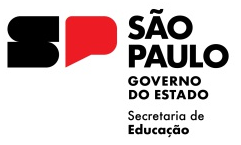 Governo do Estado de São PauloSecretaria da Educação do Estado de São PauloDiretoria de Ensino da Região de São João da Boa VistaCONVOCAÇÃO PARA ENTREVISTA DIRETOR DE ESCOLA OU DIRETOR ESCOLAREDITAL 07/2024 DIRETOR DE ESCOLA OU DIRETOR ESCOLARA Dirigente Regional da Diretoria de Ensino – Região São João da Boa Vista, nos termos Resolução SEDUC-28/2023, torna pública a realização das entrevistas para integrantes do Quadro do Magistério que se inscreveram no Processo Seletivo para Preenchimento de Vaga de Diretor de Escola ou Diretor Escolar, Edital 07/2024 publicado em 24/05/2024, no DOE, Executivo, Seção III, pág. 24.Local da Entrevista: Sede da Diretoria de Ensino – Região São João da Boa Vista Rua Riachuelo, 444 – Bairro São Lázaro – 2º Andar | São João da Boa Vista – SPOs Candidato deferidos deverão comparecer na data e horário marcados para entrevista e levar:1.	Comprovante de conclusão do Curso Programa de Desenvolvimento de Liderança – PDL 2.0 Edição/20232.	Entregar e apresentar um plano de ação de acordo com a escola que se inscreveu.Informações BI Unidades Escolares:https://drive.google.com/file/d/114UEXlBD4w9tZuXPMBaR2ELc8R38YS7M/view?usp=sharingSão João da Boa Vista, 03 de junho de 2024.SILVIA HELENA DALBON BARBOSADirigente Regional de EnsinoCANDIDATODIA / HORÁRIOArislane Gutierrez GomesEntrevista já realizado pelo Edital 04/2023Adilson Ferreira CampanaroEntrevista já realizada pelo Edital 01/2023Adriana Mansano de Lima04/06/2024 – 09h00